ОТЧЕТМосковского областного конкурса флейтистов имени В.Н.Цыбина ВРЕМЯ, МЕСТО ПРОВЕДЕНИЯ:II. ОБЩИЕ СТАТИСТИЧЕСКИЕ ДАННЫЕ:III. АНАЛИЗ ПРОВЕДЕНИЯ КОНКУРСА:Положительные моменты:Жюри и участники оценили отличную организацию и проведение конкурса. Всем конкурсантам были предоставлены репетиционные классы и чёткое расписание выступлений. Всем участникам были выделены буклеты с программой. Для гостей и участников был организован буфет. Управление по  культуре, делам молодежи, физической культуре, спорту и туризму администрации Пушкинского муниципального района предоставило вкусный, большой  ягодный пирог.Все Лауреаты и участники награждены дипломами. Лучший исполнитель награжден специальным призом – музыкальным центром от Администрации Пушкинского муниципального района. За лучшее исполнение произведения В.Н.Цыбина вручены специальные дипломы.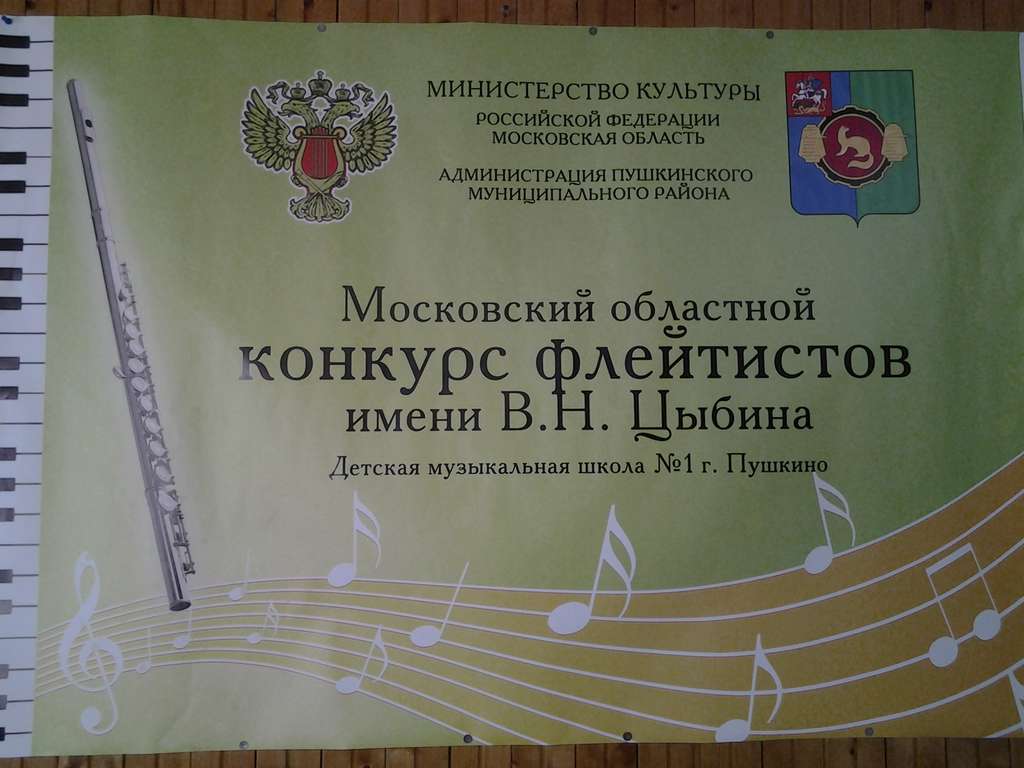 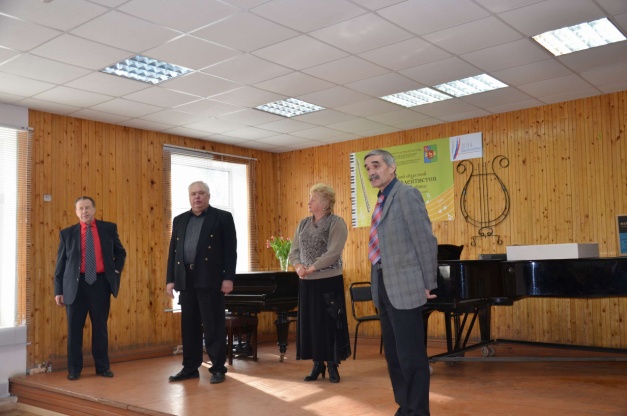 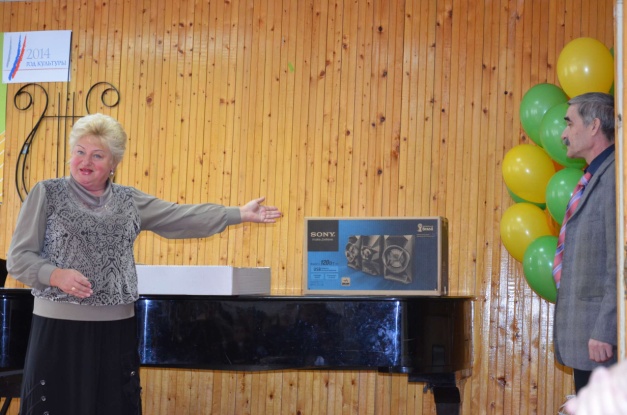 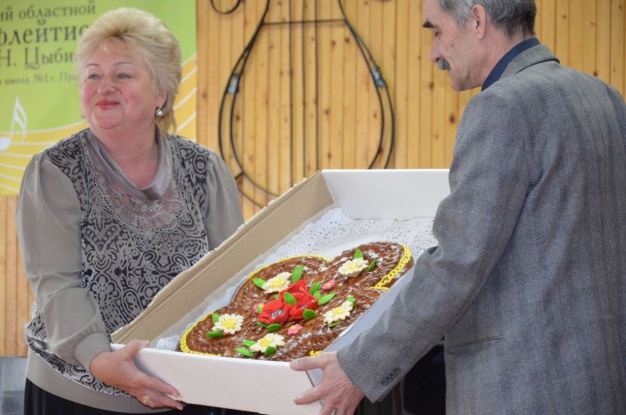 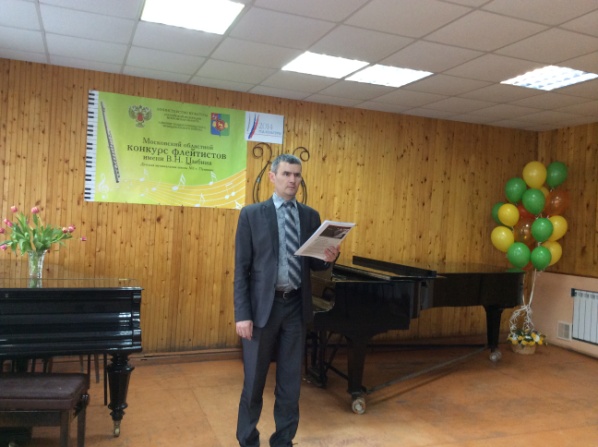 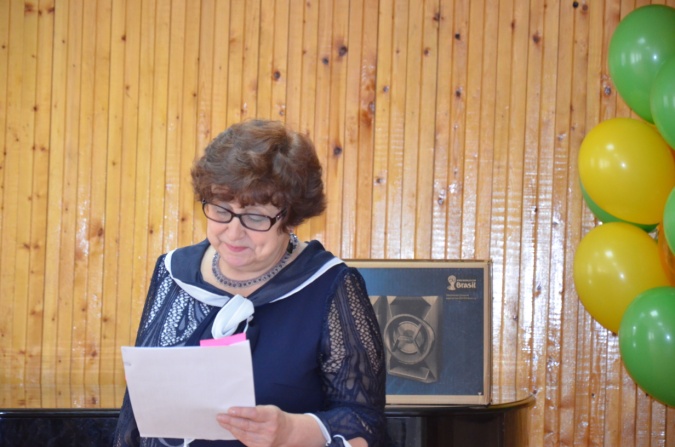 - объективность в оценке жюри и единодушие принятых решений.Рейтинг участников по территориям:Пушкино - 3Дмитров- 2Мытищи – 3Балашиха – 2Королев – 1Москва- 1Подольск -3Черноголовка – 1Ногинск-1Основные выводы жюри:- высокий уровень организации;- интересный подбор репертуара участниками конкурса;- техническое мастерство конкурсантов;- высокий уровень исполнения произведений В.Н.Цыбина.Особо отмеченные выступления участников и педагогов (школы, районы):МОУ ДОД ДМШ №2 г. Подольск, ГБОУ ДОД г.Москвы «ДМШ им. Гедике, МБОУ ДОД ДШИ г.Королева, ДМШ им. Г.В.Свиридова г.Балашиха, МБОУ ДОД  «Детская музыкальная школа» г. Мытищи, МОУДОД «Черноголовская детская школа искусств» им. Проф. Е.П.Макуренковой, МОУ ДОД «Ногинская ДШИ», МБОУ ДОД ДМШ г.Дмитрова, МБОУ ДОД ДМШ №1 г.ПушкиноIV. ЖЮРИ: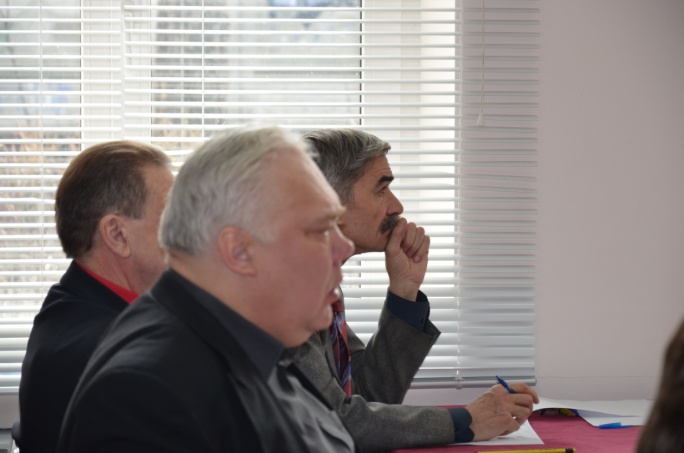 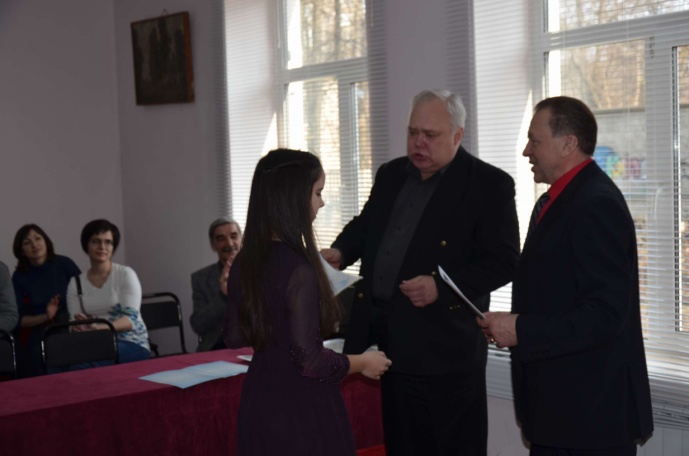 V. ЛАУРЕАТЫ, ДИПЛОМАНТЫ, ПРИЗЕРЫ: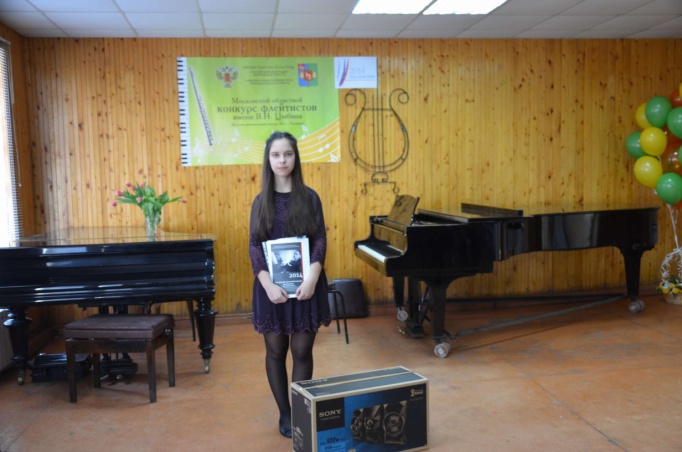 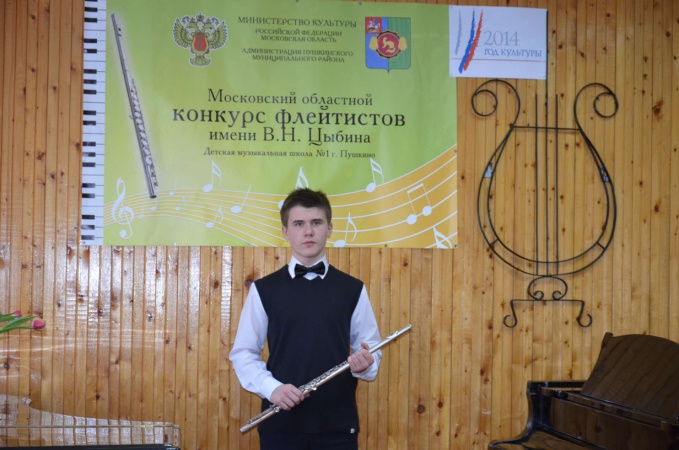 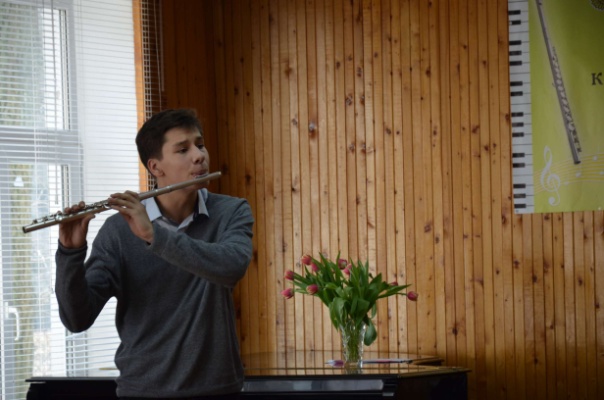 VI. УЧАСТНИКИ: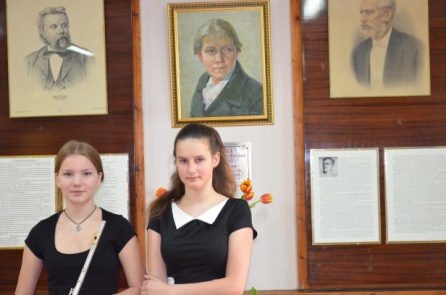 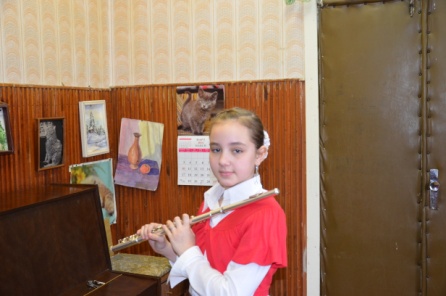 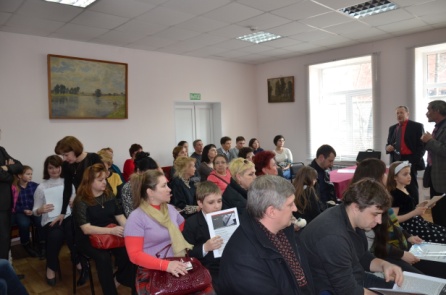 Дата 	26 марта 2014 г.Директор   МБОУ ДОД «ДМШ №1» г.Пушкино  		Рыжков В.А.Дата проведенияМесто проведения (наименование учреждения)22 марта 2014 годаМуниципальное бюджетное образовательное учреждение дополнительного образования детей «Детская музыкальная школа №1» города Пушкино Московской области№ п/пНоминацияКол-во участников1внеконкурса12младшая группа103старшая группа6№ п/пНоминацияМуниципальное образование 1внеконкурсаДмитровский район, пос. Горки-252младшая группаМытищи, Пушкино, Пушкинский район, г.п. Лесной, Подольск, Москва, Королев, Балашиха, 3старшая группаНогинск, Подольск, Дмитров, Пушкино, Черноголовка№ п/пФИО полностьюЗваниеМесто работы1Сизов Александр Сергеевич - председатель жюрипреподаватель предметно-цикловой комиссии оркестровых, духовых и ударных  инструментов ГАОУ СПО МО «МОМК им. С.С. Прокофьева»2Шаталов Юрий Иванович - член жюриЗаслуженный работник культуры Московской областипредседатель предметно-цикловой комиссии «Оркестровые духовые и ударные инструменты» ГАОУ СПО МО «МОМК им. С.С. Прокофьева»3Рыжков Вячеслав Андреевич - член жюриЗаслуженный работник культуры Московской областиДиректор «Детской музыкальной школы№1» города Пушкино МО№ п/пГород, районШколаНоминацияФИО ученикаФИО преподавателя и концертмейстераПризовое место1г. ПодольскМОУ ДОД ДМШ №2 г. ПодольскМладшая  группаПросвирина Алевтина Шашко Елена ИвановнаБогданова Юлия БорисовнаЛауреат I степени2г.МоскваГБОУ ДОД г.Москвы «ДМШ им. Гедике»Младшая  группаМоскаленко  МаксимНевьянцева Ксения АлександровнаПашина Ольга СергеевнаЛауреат II степени-Диплом за лучшее исполнение пьесы В.Н.Цыбина3г.КоролевМБОУ ДОД ДШИ г.КоролеваМладшая  группаКудрявцева ПолинаСизов Александр СергеевичПашина Ольга СергеевнаЛауреат III степени4Г.БалашихаДМШ им. Г.В.СвиридоваГ.БалашихаМладшая  группаВолкова ДарьяХучбаров Махмуддибир МагомедовичПотапова Оксана АнатольевнаЛауреат III степени5г. МытищиМБОУ ДОД  «Детская музыкальная школа» г. МытищиМладшая  группаРевтова Марина Серова Галина НиколаевнаШипова Людмила МихайловнаЛауреат III степени6Г.ЧерноголовкаМОУДОД «Черноголовская детская школа искусств» им. Проф. Е.П.МакуренковойСтаршая группаКурлова Наталья Шубс Елена ГеннадиевнаЧеркез Наталья ИвановнаЛауреат I степениСпециальный приз от администрации  Пушкинского муниципального района7Г.НогинскМОУ ДОД «Ногинская ДШИ»Старшая группаШаталова Анна Шубс Елена  ГеннадиевнаЗубарева Светлана ВитальевнаЛауреат II степениДиплом за лучшее исполнение пьесы В.Н.Цыбина8г.ДмитровМБОУ ДОД ДМШ г.ДмитроваСтаршая группаТрощий Максим Куманова Татьяна АлександровнаКузьмина Виктория ВладимировнаЛауреат III степени9Г.ПушкиноМБОУ ДОД ДМШ №1 г.ПушкиноСтаршая группаЗамалдинов НадирЕфимова Надежда АлександровнаПоторочина Зубарева Светлана ВитальевнаЛауреат III степени№ п/пГород, районШколаНоминацияФИОученикаФИО преподавателя и концертмейстера1п.Горки -25МБОУ ДОД ДМШ п.Горки -25внеконкурсаТыртычко  БиатаМагерамов Александр АветисовичМагерамова Галина Владимировна2г.ПушкиноМБОУ ДОД ДМШ №1 г.ПушкиноМладшая группаАверин СергейЕфимова Надежда АлександровнаШипова Людмила Михайловна3Г. МытищиМАОУ ДОД ДШИ №1 Мытищинского муниципального районаМладшая группаБалашова ЕлизаветаРоманов Василий АлександровичШумилина Софья Борисовна4г.п. Лесной, Пушкинский районФилиал МБОУ ДОД ДМШ №1 г.ПушкиноМладшая группаЕкодомова КсенияЕфимова Надежда АлександровнаШипова Людмила Михайловна5г.о. БалашихаМБУ ДО г.о. Балашиха «Детская духовая музыкальная  школа №2»Младшая группаЛеонидова  ЮлияЛукичева Наталья АлексеевнаАлейникова Марина Георгиевна6Г. МытищиМАОУ ДОД ДШИ №1 Мытищинского муниципального районаМладшая группаЮрашевич ВарвараКостригина  Елена ВалерьевнаШумилина Софья Борисовна7г. ПодольскМОУ ДОД ДМШ №2 г. ПодольскСтаршая группаАвдеева Ксения  Шашко Елена ИвановнаБогданова Юлия Борисовна8г. ПодольскМОУ ДОД ДМШ №2 г. ПодольскСтаршая группаАксенов АрсенийШашко Елена ИвановнаБогданова Юлия Борисовна